Voloshyn OleksiiExperience:Position applied for: 2nd OfficerDate of birth: 20.09.1993 (age: 24)Citizenship: UkraineResidence permit in Ukraine: YesCountry of residence: UkraineCity of residence: KhersonContact Tel. No: +38 (095) 886-36-42E-Mail: oleksiivoloshyn@gmail.comSkype: lesh1k99U.S. visa: Yes. Expiration date 25.02.2021E.U. visa: NoUkrainian biometric international passport: Not specifiedDate available from: 29.06.2017English knowledge: ExcellentMinimum salary: 3600 $ per monthPositionFrom / ToVessel nameVessel typeDWTMEBHPFlagShipownerCrewing3rd Officer05.12.2016-24.03.2017IAN HContainer Ship-LIBERIA&mdash;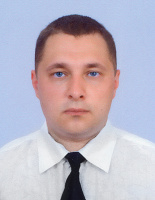 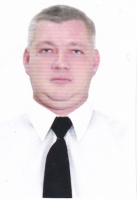 